О проведении вебинарапо русскому языкуИнформационное письмо	Сообщаем вам, что согласно плану работы МКУ КНМЦ на март 2024 года 19 марта 2024 года в 14.00 для учителей русского языка и литературы общеобразовательных организаций с низкими образовательными результатами, а также для всех других образовательных организаций	состоится вебинар по теме «Готовимся к ВПР: задания 8-12».Подключиться к конференции можно, пройдя по ссылке: https://sferum.ru/?call_link=gH3bkQrUpKrtgHGgSUf90nYFLPQY4_a3qSBtmXGWYhE  	Просим обеспечить участие в мероприятии педагогических работников Вашей образовательной организации.Директор МКУ КНМЦ         			                       А.В.Шевченко			 Власова Н.Н.8(861)2351563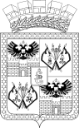 АДМИНИСТРАЦИЯ  МУНИЦИПАЛЬНОГО  ОБРАЗОВАНИЯ  ГОРОД  КРАСНОДАРМУНИЦИПАЛЬНОЕ  КАЗЁННОЕ  УЧРЕЖДЕНИЕ  МУНИЦИПАЛЬНОГО  ОБРАЗОВАНИЯ  ГОРОД КРАСНОДАР«КРАСНОДАРСКИЙ  НАУЧНО-МЕТОДИЧЕСКИЙ  ЦЕНТР»(МКУ  КНМЦ)ИНН/КПП  2310063396 / 231001001ОГРН  1022301614565, ОКПО  55110945Юридический адрес:        Коммунаров ул., 150, г. Краснодар, 350000Фактический адрес:      Дунайская ул., 62, г. Краснодар, 350059Тел/факс: (861) 235-15-53E-mail: info@knmc.kubannet.ruОт  14.03.2024  № ______На № _________  от  ____________Руководителям ОО